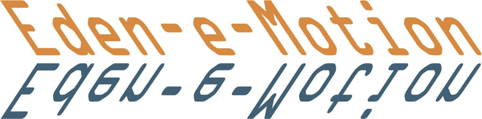 WORKSHOP T&CsWe will always do our best to carry out work of the highest quality possible.Bicycles and equipment are left with us at your own risk and insurance is the sole responsibility of the owner. If we feel that the bicycle booked in for work is in a too dirty condition for us to proceed with the repair or service. You will be informed of this and charged £15 min.All personal items affecting our ability or safety to work on your bike must be removed or we will remove them at our standard charge rate and they will not be refitted.It is clearly understood that it is the responsibility of the client to deliver to and collect the bike from our premises unless a home delivery service has been arranged and paid-for.If we provide you with an ‘estimate’, it is exactly that. If any further parts or work is required once we get started on your bike we will get in touch for your approval. Only once approved shall we continue.After all work is completed, a detailed record is produced, which you will receive to keep in case of issues arising.  Work is guaranteed for a period of 3 months and understood that out of this time, additional work will be chargeable. Bicycles are built from many other components, which from time to time require adjustments, which is out of our control.All bikes repaired and/or serviced are test ridden after carrying out the work prior to collection/delivery to ensure they operate and perform safely. You are strongly advised to satisfy yourself of the quality before you leave the shop.All parts used will be suitable for the job and should last a reasonable amount of time. You may return (at your own expense) the bicycle and we will happily rectify any failure of our parts or workmanship for the guarantee period, for the specific work undertaken [subject to fair and intended use] but accept no liability whatsoever for any other fault arising during that time for any reason. We will not accept responsibility in this respect for damage caused by accidents, carelessness, tampering and/or wear and tear.We accept no responsibility for any loss, as a result of any future upgrades, alterations, adjustments, repairs or servicing carried out after our work.Although we will endeavour to rectify any minor damages (scratches, chips etc.) that may occur in the course of carrying out our work or transportation, we accept no formal liability for this unless due to our negligence.